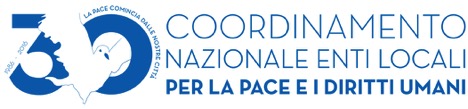 Bozza di delibera per l'adesione alla Marcia Perugia-Assisi della Pace e della Fraternità7 ottobre 2018La Giunta di ________________________visto l’invito del Coordinamento nazionale degli Enti Locali per la Pace e i Diritti Umani ad aderire al Comitato promotore della Marcia Perugia-Assisi della pace e della fraternità in programma domenica 7 ottobre 2018 e del Meeting internazionale dei diritti umani ad essa collegato (Perugia, 5-6 ottobre 2018);considerato che la Marcia si svolgerà a 70 anni dalla proclamazione della Dichiarazione Universale dei Diritti Umani e della Costituzione Italiana, a 100 anni dalla fine della prima guerra mondiale, a 50 anni dalla scomparsa di Aldo Capitini, educatore e promotore della nonviolenza, ideatore della Marcia PerugiAssisi;visto l’appello di convocazione della Marcia in cui si denuncia l’aumento delle disuguaglianze, delle sofferenze, delle tensioni e dei conflitti, della disoccupazione e dell’insicurezza di tantissime persone ma, allo stesso tempo, si sottolinea che “la pace non dipende solo dalle grandi decisioni ma anche da tutte le piccole, piccolissime, azioni fatte ogni giorno, da ciascuno”;valutata positivamente la decisione del Coordinamento nazionale degli Enti Locali per la Pace e i Diritti Umani di organizzare la Marcia investendo sui giovani e sulla scuola con programmi che rappresentano una grande opportunità anche per la nostra comunità;condividendo la volontà, sollecitata il 1 gennaio scorso anche da Papa Francesco, di trasformare ciascuna delle nostre città in veri e propri “cantieri di pace”;riconoscendo che i Comuni, le Province e le Regioni hanno la responsabilità di dare voce alla domanda di pace e di giustizia dei propri cittadini e di agire coerentemente per “fare pace” promuovendo il rispetto dei diritti umani e proteggendo le persone più vulnerabili;valutato positivamente l’invito a valorizzare, con la Marcia, lo sforzo degli amministratori locali e dei cittadini impegnati nel sostegno alle persone e alle famiglie in difficoltà con programmi, servizi e percorsi di attenzione e cura degli altri, dei più vulnerabili, dell’ambiente e del bene comune;considerato l’alto valore della Marcia Perugia-Assisi che, dal 1961, continua a dare voce alla domanda di pace e di giustizia di centinaia di milioni di persone, interpellando le coscienze e le responsabilità di tutti i cittadini e le istituzioni;visto l'invito del Coordinamento Nazionale degli Enti Locali per la Pace e i Diritti Umani ad aderire al Comitato organizzatore della Marcia Perugia-Assisi anche mediante il versamento di un contributo di 500 euro destinato a sostenere le attività di organizzazione, promozione e coordinamento del progetto;DECIDE1) di aderire al Comitato promotore della Marcia Perugia-Assisi della pace e della fraternità del 7 ottobre 2018 e del Meeting internazionale dei diritti umani ad essa collegato;2) di contribuire alle attività nazionali di organizzazione, promozione e coordinamento dei Progetti in oggetto versando la somma di 500 euro sul c/c n. 11001740 presso Banca Popolare Etica, sede di Perugia, intestato al Coordinamento Nazionale degli Enti Locali per la pace (ABI 05018 – CAB 03000 – CIN D – Codice IBAN IT40D0501803000000011001740);3) di collaborare all’organizzazione della Marcia coinvolgendo in particolare i giovani e le scuole del territorio e valorizzando le esperienze di pace positiva in corso nella nostra città.